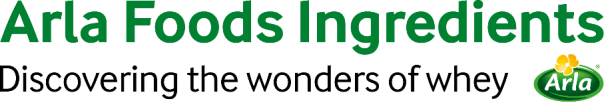 2021年8月24日新闻稿Arla Foods Ingredients推出提升健康享受的蛋白棒丹麦阿拉食品原料有限公司（Arla Foods Ingredientshas）最新推出一款新概念，以帮助制造商制造在不影响功能性的前提下提供健康享受的蛋白棒。预计2021年至2025年期间，蛋白棒类产品的复合年增长率将达到6%，这主要是因为人们对能够替代“碳水化合物”的美味零食的需求[1]。然而，越来越多的人呼吁制造商填补健康与尽情享受之间的鸿沟，55%的消费者表示很难找到他们认为既健康又可以尽情享受的零食[2]。随着蛋白棒类的产品变得更具竞争力，制造商正在寻找创新方法来满足这种既健康又能尽情享受的需求。花生酱是一种消费者所熟知的独特原料，它美味可口、入口即化。然而，在蛋白棒中加入软的坚果酱基可能会导致贮藏过程中质地发生硬化等问题，从而影响产品的口感和保质期。丹麦阿拉食品原料有限公司的最新概念展示了如何克服这些挑战。该概念将Lacprodan® SoftBar与奶油花生酱相结合。Lacprodan® SoftBar是一种乳制品和乳清蛋白原料，可使棒条的蛋白质含量达到37%，并可提供柔软的质地。由此制作的蛋白棒可提供尽情享受的美味体验，并可为制造商提供进行高蛋白*和高纤维*声称的宣传机会。Lacprodan® SoftBar在无麦芽糖醇蛋白棒和保质期稳定性测试中均表现良好。丹麦阿拉食品原料有限公司健康与运动表现营养部销售开发经理Joe Katterfield表示：“对健康纵享的需求在蛋白棒类产品中尤为明显。营养价值，尤其是蛋白质含量，比以往任何时候都更为重要，但产品如果不能给消费者提供愉悦体验，他们便[1] 欧睿国际, 2021年[2] HealthFocus® International: Global Trend Study, 2020* Regulation (EC) No 1924/2006  不会再回购——特别是在还有其他种类繁多的替代品可供选择的情况下。花生酱是一个明智的选择，因为它的味道和质地都很好，当制造商将它与Lacprodan® SoftBar搭配使用时，这两种配料可以在不影响功能的情况下制作出美味的蛋白棒。”这一新概念既可供制造商使用，也可作为具有不同风味组合或坚果黄油品类配方的基础。这是在丹麦阿拉食品原料有公司应用与科技中心研发的，该中心现拥有一条蛋白棒试验生产线。Joe Katterfield补充道：“我们一直在寻求扩展我们的技术能力，我们对可以使用这条新的蛋白棒生产线倍感振奋。它经过优化，可以复制工业调配、挤压和封装过程，以及可以流动性地将产品装入包装材料中，这将提升我们对当今业内使用的生产流程的了解。这将进一步提升我们为蛋白棒制造商提供的专业支持，并加强我们作为专业乳制品和乳清蛋白原料合作伙伴的地位。”点击下列链接可观看关于试验生产线的简介视频：https://www.arlafoodsingredients.com/health-foods/explore-industry/ingredients--solutions/active-lifestyle/indulgent-protein-bar/若想了解更多信息，请联系：Steve Harman Ingredient Communications公司电话：+44 (0)7538 118079 | 电子邮件： steve@ingredientcommunications.com丹麦阿拉食品原料有限公司（About Arla Foods Ingredients）丹麦阿拉食品原料有限公司（About Arla Foods Ingredients）是乳清增值解决方案的全球领导者。我们发现并提供源自乳清和牛奶的原料，通过开发和高效加工更加天然、功能性更强以及更具营养价值的食品来支持食品工业的发展。我们在生命早期营养、医用营养、运动营养、健康食品以及其他食品和饮料产品领域服务于全球市场。 选择我们的五大理由：我们根植于公司基因的研发精神我们可提供卓越品质我们是您值得信赖的业务合作伙伴我们支持可持续发展我们保障供应安全丹麦阿拉食品原料有限公司（About Arla Foods Ingredients）是Arla Foods集团的全资子公司，总部位于丹麦。领英链接http://www.linkedin.com/company/arla-foods-ingredients领英链接（拉丁美洲）https://www.linkedin.com/showcase/arla-foods-ingredients-latin-america/领英链接（中国）https://www.linkedin.com/showcase/arla-foods-ingredients-china/中文网站：www.arlafoodsingredients.cn微信公众号：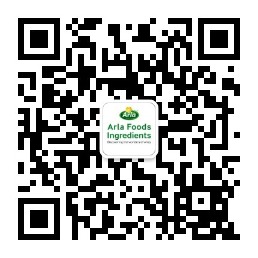 